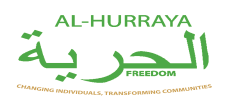 GAMBLING SERVICE SELF-REFERRAL FORMForename:						Surname: D.O.B:		                                                                   Male			FemaleContact Number:Email:Address:Postcode:Please Select Preferred Methods of Contact:Phone:Voicemail:Email:Post:GP:Practice:Seen GP in last 18 months?Reason:Are you a gambler or an affected other?Brief overview of gambling history duration and types:Are you being supported by any other Agencies or Professionals?  (Please include historic support)For Office Use Only Self-Referral by:   Telephone                   Email               Face-to-FaceAllocated to:Any other information:Received by:                                                                                            Date: 